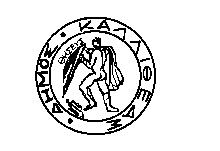 ΕΛΛΗΝΙΚΗ ΔΗΜΟΚΡΑΤΙΑ	                                                          Καλλιθέα 13.7.2018ΠΕΡΙΦΕΡΕΙΑ ΑΤΤΙΚΗΣ	                                                                      Αρ. Πρωτ.39778ΔΗΜΟΣ ΚΑΛΛΙΘΕΑΣ				      ΔΙΕΥΘΥΝΣΗ:ΚΟΙΝΩΝΙΚΗΣΠΟΛΙΤΙΚΗΣ                                                                                                                   
ΤΜΗΜΑ: ΠΡΟΝΟΙΑΣ                                                                              ΠΡΟΣ       Ταχ. Δ/νση	: Ανδρομάχης 100, Τ.Κ. 176 72                                         Αρμόδιος	: Φ.  ΘΕΟΔΟΣΟΠΟΥΛΟΥ                                             		                        Τηλέφωνο	: 2132101253                                          Τον Πρόεδρο του Δημ.                                                                                                                                                   Συμβουλίου   e-mail   	:f.theodosopoulou@kallithea.gr     ΘΕΜΑ:  «Σύνταξη τεκμηριωμένου αιτήματος για την έγκριση επιχορήγησης, την έγκριση δαπάνης, την Ανάληψη Υποχρέωσης  και τη διάθεση πίστωσης  για την επιχορήγηση ποσού € 3.000,00 ευρώ στον Ιερό Ναό  στον Ιερό Ναό Αγίων Αποστόλων Τζιτζιφιών»         Παρακαλούμε, μεταξύ των θεμάτων της ημερησίας διάταξης κατά την προσεχή συνεδρίαση του Δημοτικού Συμβουλίου να περιλάβετε προς συζήτηση και έγκριση και το θέμα της «Σύνταξης τεκμηριωμένου αιτήματος για την έγκριση επιχορήγησης, την έγκριση δαπάνης, την Ανάληψη Υποχρέωσης  και τη διάθεση πίστωσης  για την επιχορήγηση ποσού € 3.000,00 ευρώ στον Ιερό Ναό  Αγίων Αποστόλων Τζιτζιφιών».Ο Ιερός Ναός των Αγίων Αποστόλων Τζιτζιφιών μέσω των ιερωμένων και των συμβουλίων τ πραγματοποιεί ποικίλο φιλανθρωπικό έργο όπως : γεύματα σε άπορους, άστεγους, διακονίας σε ασθενείς ενορίτες με την παροχή φαρμάκων και κοινωνικής στήριξης, χρηματικά βοηθήματα σε οικονομικά αδύνατους πολίτες/οικογένειες κ.α. Η Υπηρεσία μας έχοντας υπόψη:Τις διατάξεις:α. Του άρθρου 158 του Ν. 3463/2006 (Φ.Ε.Κ. 114 Α΄) «Κύρωση του Κώδικα Δήμων και Κοινοτήτων».β. Του άρθρου 16 του Ν. 4305/2014 «Ενίσχυση της διαφάνειας στις δαπάνες επιχορηγούμενων φορέων».γ. Την παρ. 1 του άρθρου 202 του Ν. 3463/2006 (ΦΕΚ 144 Α΄) όπως αντικαταστάθηκε από το άρθρο 38 του Ν. 4257/2014 που ορίζεται ότι: «Α. Με απόφαση του δημοτικού συμβουλίου είναι δυνατή η παροχή χρηματικών επιχορηγήσεων:i. σε νομικά   πρόσωπα δημοσίου δικαίου, περιλαμβανομένων  και  των  εκκλησιαστικών, καθώς  και  σε αθλητικούς και πολιτιστικούς συλλόγους, που έχουν την έδρα τους εντός των διοικητικών ορίων του Δήμου, ii. σε τοπικά παραρτήματα οργανώσεων πανελλήνιας δράσης, που αναπτύσσουν κοινωνική και πολιτιστική δραστηριότητα,iii. σε συλλόγους μη κερδοσκοπικού χαρακτήρα με πανελλήνια δράση,…………………………….».«Β. Η παροχή χρηματικών  επιχορηγήσεων επιτρέπεται μόνον εφόσον έχει εγγραφεί σχετική πίστωση στον οικείο προϋπολογισμό για το σκοπό αυτόν. Το συνολικό ποσό των επιχορηγήσεων δεν μπορεί να υπερβαίνει το ένα και μισό εκατοστό (1,5%) των τακτικών εσόδων του δήμου».δ. Την με αριθ. πρωτ. 39429/12-7-2018 συνημμένη αίτησή του Ιερού Ναού Αγίων Αποστόλων, με την οποία αιτείται από το Δήμο επιχορήγηση του έτους 2018, για ενίσχυση του φιλανθρωπικού έργου της και συγκεκριμένα των δράσεων από 1/6/2018 έως 31/12/2018,  που αφορούν α. τη σίτιση με 120 ημερήσιες μερίδες φαγητού και δεκαπέντε (15) μηνιαίων πακέτων τροφίμων σε άπορα άτομα/οικογένειες προϋπολογισμού ύψους 13.200 €, β. την παροχή φαρμάκων και χρηματικών βοηθημάτων για εξόφληση λογαριασμών ΔΕΚΟ προϋπολογισμού 6.500€ και  γ. την κάλυψη της διαμονής τροφίμων της Στέγης Γερόντων του Ι.Ν. σε εξωτερικό οίκο ευγηρίας προϋπολογισμού 8.750€. Σημείωση:1. Κάθε πράξη έγκρισης επιχορήγησης από φορείς της Γενικής Κυβέρνησης προς Αστικές Μη Κερδοσκοπικές Εταιρείες, Σωματεία, Ιδρύματα, Κοινωνικές Συνεταιριστικές Επιχειρήσεις και λοιπούς μη κερδοσκοπικούς φορείς φέρει σε εμφανές σημείο την εξής σημείωση:
«Σε περίπτωση που το ποσό των συνολικών επιχορηγήσεων από φορείς της Γενικής Κυβέρνησης υπερβεί τις τρεις χιλιάδες (3.000) ευρώ συνολικά ετησίως, οι επιχορηγούμενοι φορείς οφείλουν να αναρτούν στο Μητρώο Επιχορηγούμενων Φορέων του Προγράμματος Διαύγεια τα στοιχεία των δαπανών οι οποίες αφορούν στα ποσά των επιχορηγήσεων, σύμφωνα με το άρθρο 10 Β του Ν. 3861/2010 όπως προστέθηκε με το άρθρο 16 του Ν. 4305/2014».

2. Η παράλειψη της δημοσίευσης των στοιχείων δαπανών, σύμφωνα με τις προβλέψεις του άρθρου 10Β Ν. 3861/2010 και της παρούσας απόφασης συνεπάγεται τον αποκλεισμό των υπόχρεων φορέων από παντός είδους επιχορήγηση ή χρηματοδότηση από φορείς της γενικής κυβέρνησης στο μέλλον. Οι πάροχοι επιχορηγήσεων της γενικής κυβέρνησης οφείλουν να προβαίνουν στο σχετικό έλεγχο πριν την έγκριση της επιχορήγησης.Κατόπιν των παραπάνω παρακαλούμε πολύ, όπως προβείτε στη σύνταξη τεκμηριωμένου αιτήματος  για την έγκριση της επιχορήγησης, την έγκριση της  δαπάνης, την ανάληψη της υποχρέωσης και τη διάθεση της πίστωσης  ποσού € 3.000,00 ευρώ σε βάρος του Κ.Α : 15.6735.0001 του  προϋπολογισμού εξόδων του Δήμου Οικονομικού έτους 2018.				                             Η ΑΝΤΙΔΗΜΑΡΧΟΣ ΚΟΙΝ. ΠΟΛΙΤΙΚΗΣ					                         	Α. ΓΙΑΝΝΑΚΟΥ ΠΑΣΧΟΥΕσωτ. Διανομή:Γρ. ΔημάρχουΓρ. Γ.Γ.Γρ. Αντιδημάρχου Κοιν. ΠολιτικήςΔ/νση Οικονομικών ΥπηρεσιώνΔ/νση Κοιν. Πολιτικής